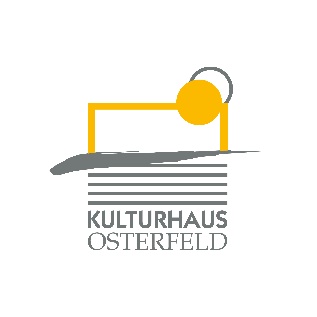 PRESSEMITTEILUNGAm Freitag, 24. Januar um 20.30 Uhr kommen Simon & Jan in den Malersaal des Kulturhauses Osterfeld mit ihrem neuen Programm „Alles wird gut“.Du fühlst dich müde, überfordert und erschöpft durch den alltäglichen Wahnsinn? Alles wird gut. Du bist nicht allein. Simon & Jan werden dir helfen. Denn sie sind gekommen, um uns zu retten. Mit ihrem neuen Programm lösen sie die Probleme der Menschheit – nicht mehr und nicht weniger. Dabei tun die beiden preisgekrönten Liedermacher genau das, wofür wir sie lieben: Sie balancieren auf der Borderline nachts um halb eins durch die Irrungen und Wirrungen unserer Welt, jodeln gegen ungezähmten Fleischkonsum und begleiten unsere Spezies vor das letzte Gericht.VK: € 19,80 / erm. 15,30 AK: € 22,70 / erm. 17,70Weitere Informationen finden Sie unter https://www.simonundjan.de/Karten und Informationen gibt es im Kulturhaus Osterfeld (07231) 3182-15, dienstags bis samstags, 14.00 bis 18.00 Uhr, per Mail unter: karten@kulturhaus-osterfeld.de und an allen bekannten Vorverkaufsstellen oder unter www.kulturhaus-osterfeld.de.  i.A. Christine SamstagPresse und Sekretariat